Supplementary materials.S1. Data extraction form.S2. Forest plot comparing the severity of childhood trauma between UHR and controls, stratified into the risk of bias of each study. Higher trauma scores reflect higher severity. 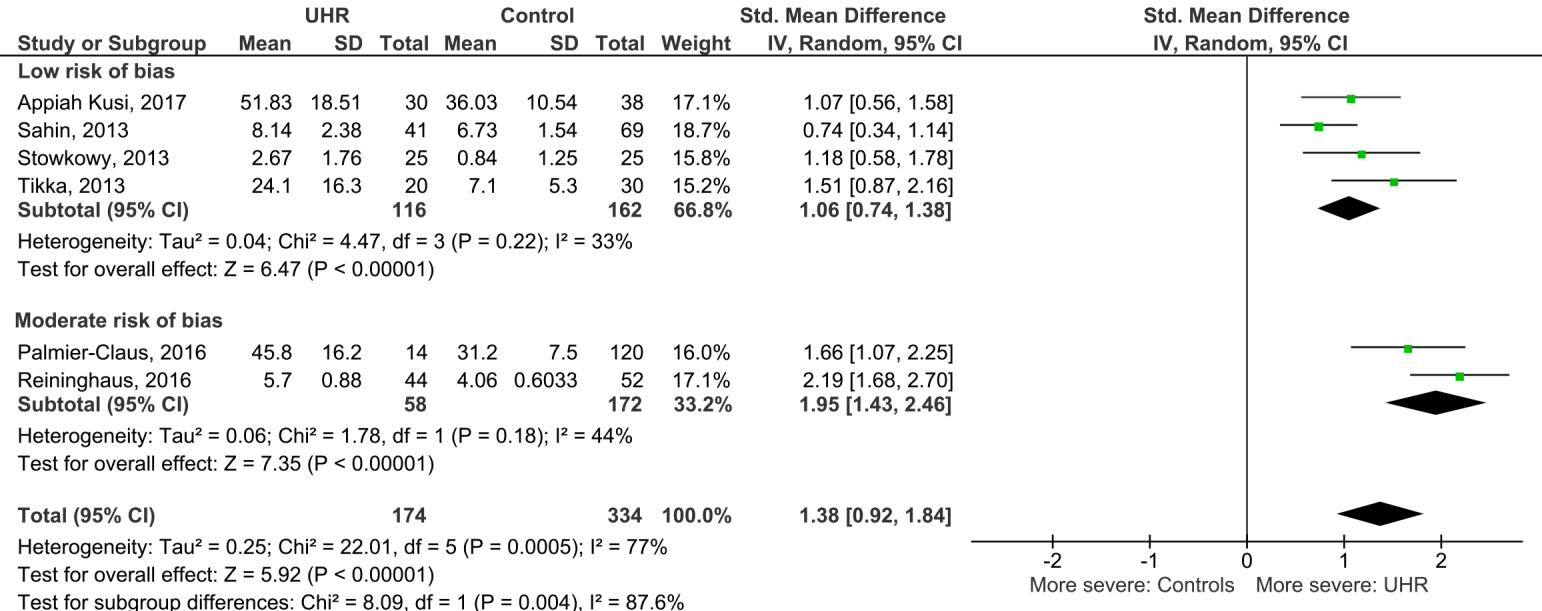 S3. Forest plot comparing the prevalence of trauma subtypes between UHR and controls. Higher odds reflect higher prevalence. 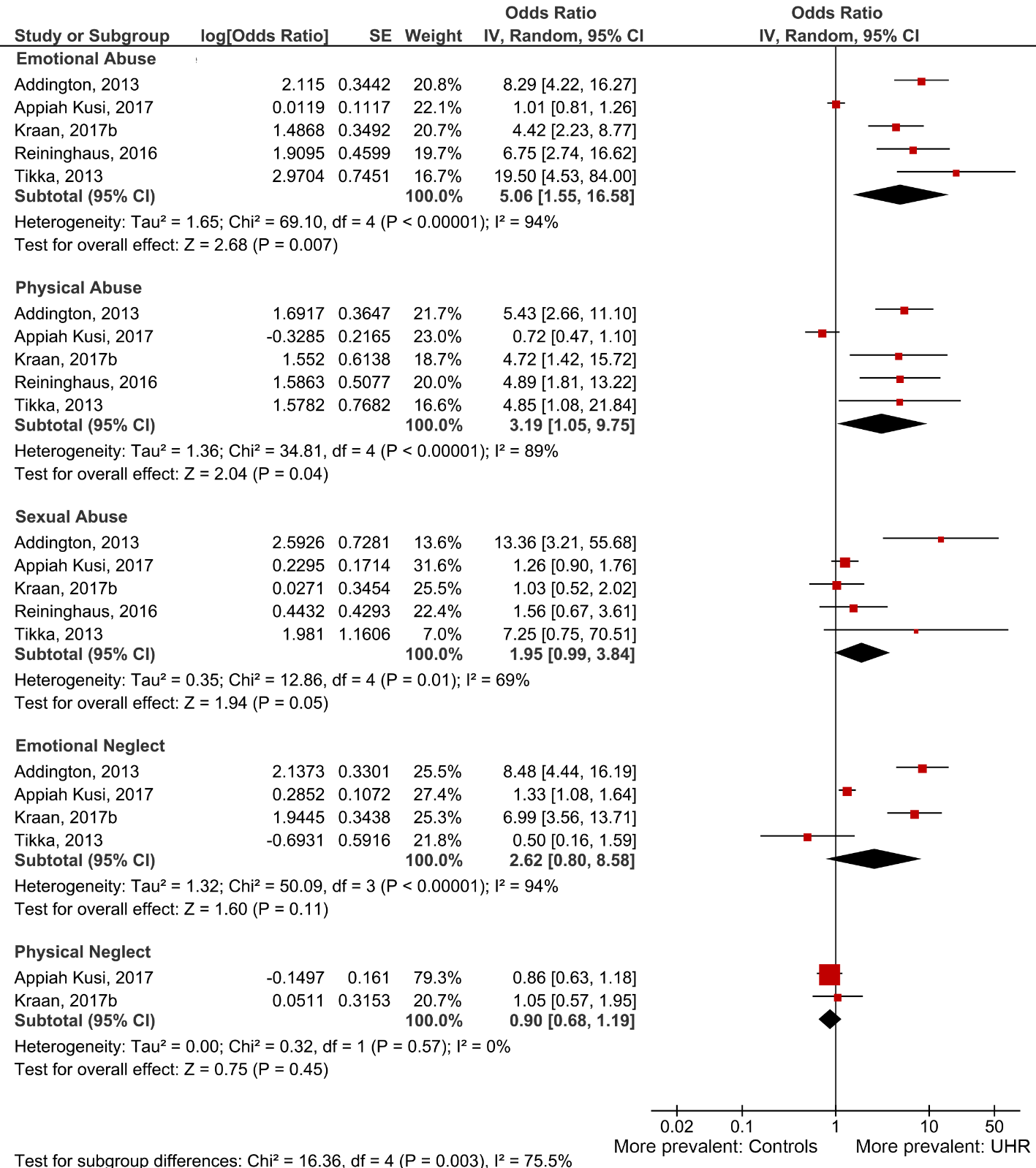 S4. Forest plot comparing the prevalence of bullying victimization between UHR and controls.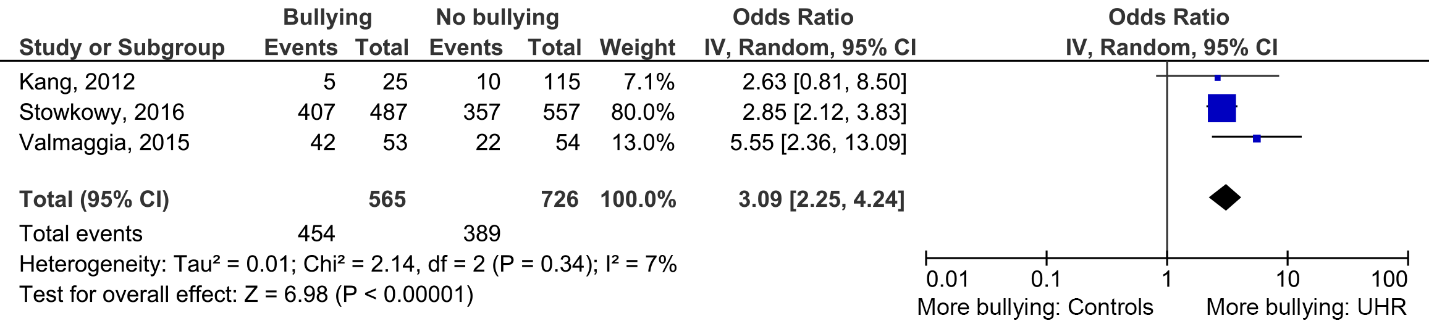 S5. Forest plot of the association between childhood trauma and TTP among UHR.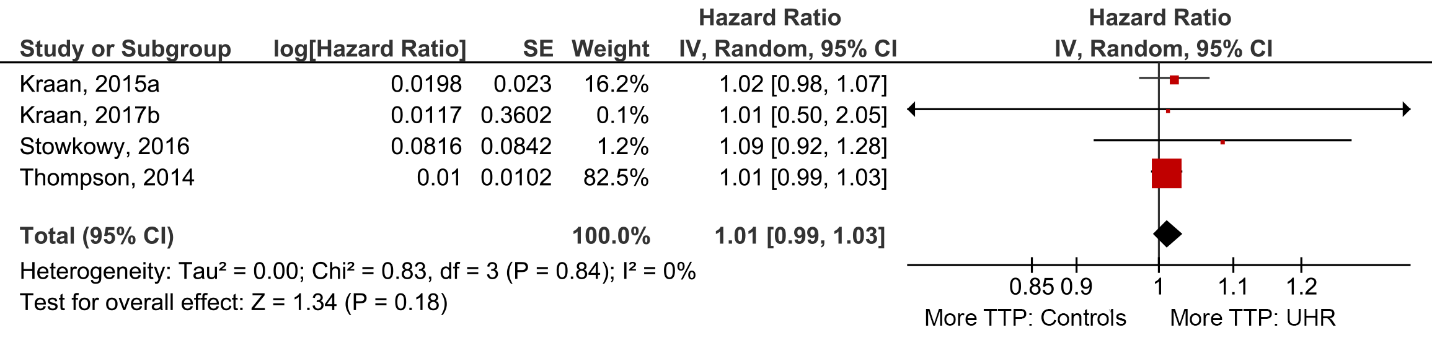 S6. Forest plot of the association between childhood trauma subtypes and TTP among UHR.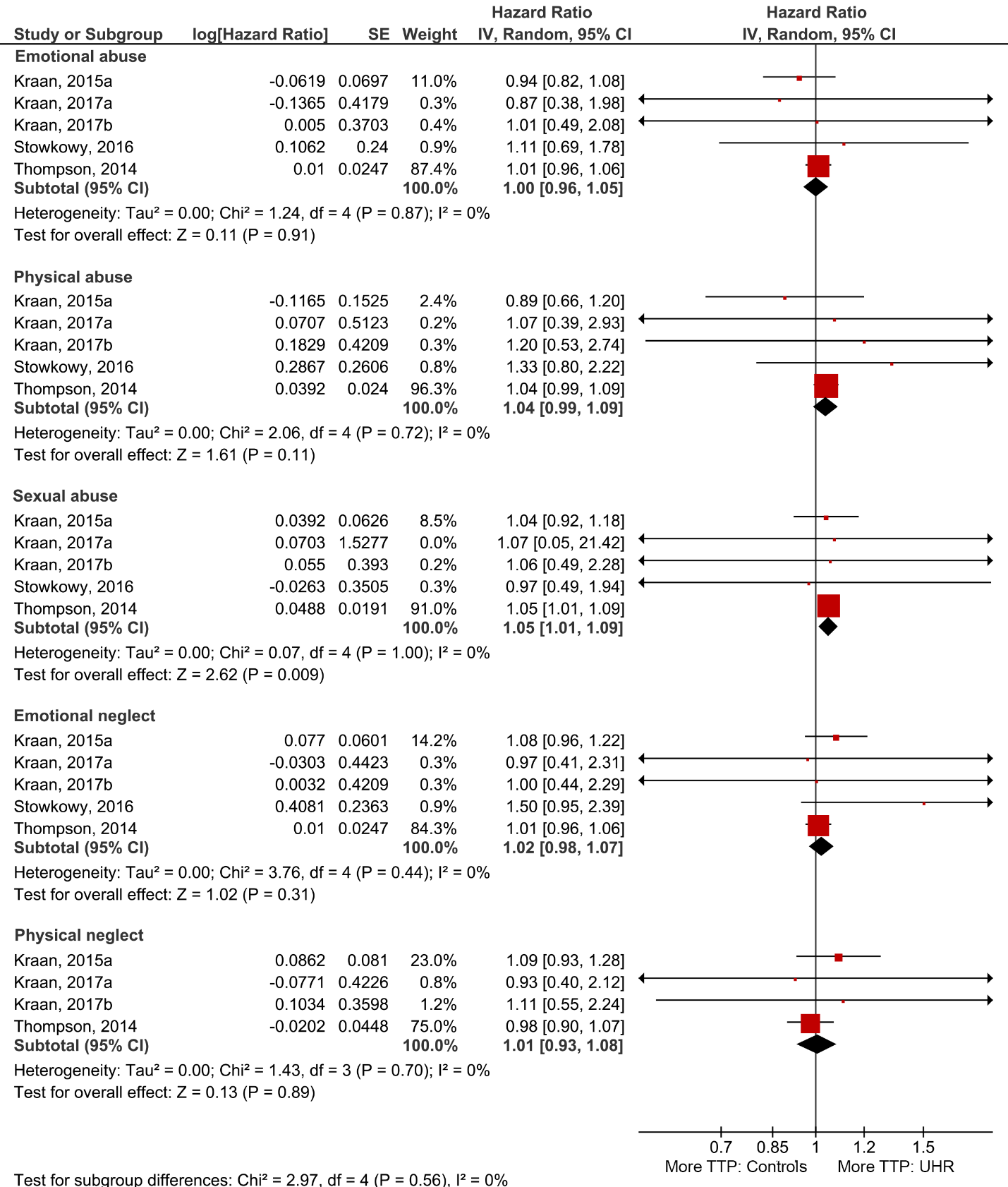 Type of informationInformation to be extracted, whenever availableExtracted informationPublication informationAuthorsPublication informationYearPublication informationTitle of publicationPublication informationSource (Database)Publication informationAbstractPublication informationDate of publicationEligibility checklistTitle & abstract screening dateEligibility checklistFull article screening dateEligibility checklistEligible for systematic review (PICO)?Eligibility checklistEligible for meta-analysis?Study informationAim(s) of study Study informationName & country of studyStudy informationStudy setting & recruitment strategyStudy informationTotal sample sizeStudy informationStudy design (case-control, population, intervention, longitudinal)Study informationDuration of follow-upStudy informationDrop out ratePopulation (P)Participant groups & sample sizesPopulation (P)Inclusion & exclusion criteriaPopulation (P)Instrument used to assess UHR/patient statusPopulation (P)Instrument used to assess healthy control statusPopulation (P)Instrument used to assess transition to psychosisExposure (E) Childhood adversities measuredExposure (E) Instruments used to measure childhood adversitiesOutcome (O)Outcome measure(s)DemographicsMatching of variablesDemographicsAgeDemographicsGender (% female)DemographicsComorbid psychiatric disordersDemographicsRate of transition to psychosisFindingsKey conclusions from authorsFindingsConclusions relevant to our reviewQuantitative data (raw data, effect size, error estimates, etc.)Prevalence (e.g., % or frequency or odds ratio) or severity (e.g., continuous score) of childhood traumaQuantitative data (raw data, effect size, error estimates, etc.)Prevalence (e.g., % or frequency or odds ratio) or severity (e.g., continuous score) of childhood trauma subtypesQuantitative data (raw data, effect size, error estimates, etc.)Prevalence (e.g., % or frequency or odds ratio) or severity (e.g., continuous score) of childhood bullying Quantitative data (raw data, effect size, error estimates, etc.)Prevalence (e.g., % or frequency or odds ratio) or severity (e.g., continuous score) of parental loss/separationQuantitative data (raw data, effect size, error estimates, etc.)Odds ratios/ hazard ratios/ risk ratios/ frequency tables of transition to psychosis given exposure to childhood traumaQuantitative data (raw data, effect size, error estimates, etc.)Odds ratios/ hazard ratios/ risk ratios/ frequency tables of transition to psychosis given exposure to childhood trauma subtypesQuantitative data (raw data, effect size, error estimates, etc.)Odds ratios/ hazard ratios/ risk ratios/ frequency tables of transition to psychosis given exposure to childhood bullyingQuantitative data (raw data, effect size, error estimates, etc.)Odds ratios/ hazard ratios/ risk ratios/ frequency tables of transition to psychosis given exposure to parental loss/separationOther variablesConfounding variables that were controlled forOther variablesOther variables measuredContacting of authorsWhat is needed from authors?Contacting of authorsDate of contact